出前講座申込書令和　　　年　　　月　　　日公益財団法人盛岡市文化振興事業団盛岡市先人記念館館長　久保　智克　　　様　　　　　　　　　　　　　　　　　　　（申込者）  　　　　　   住  　所　　　　　　   　　　　　　　　　　　　　校 長 名　電　　話次のとおり出前講座を申込します。＊実施希望日の原則1か月前までに、電話でお申し込みください。その後、こちらの「出前講座申込書」の提出をお願いします。学　校　名℡（　　　　　　　　　）担当教諭名利用学年・人数年　　　　　　名　　年　　　　　　名　　年　　　　　　名　　希望日時令和　　　年　　　月　　　日　　　曜時間　　（　　　　　　～　　　　　　）　令和　　　年　　　月　　　日　　　曜時間　　（　　　　　　～　　　　　　）　令和　　　年　　　月　　　日　　　曜時間　　（　　　　　　～　　　　　　）　講座目的・教科における先人学習（・総合的な学習の時間における先人学習・その他（・教科における先人学習（・総合的な学習の時間における先人学習・その他（・教科における先人学習（・総合的な学習の時間における先人学習・その他（講座内容(具体的に)子ども達の学習状況希望・要望等・・・≪アンケートにご協力お願いします≫・・・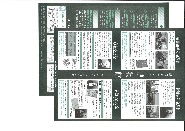 「授業で使える博物館―先生方のための活用ガイド」を見たことがありますか？（・ある　　　　　・ない）・・・≪アンケートにご協力お願いします≫・・・「授業で使える博物館―先生方のための活用ガイド」を見たことがありますか？（・ある　　　　　・ない）・・・≪アンケートにご協力お願いします≫・・・「授業で使える博物館―先生方のための活用ガイド」を見たことがありますか？（・ある　　　　　・ない）・・・≪アンケートにご協力お願いします≫・・・「授業で使える博物館―先生方のための活用ガイド」を見たことがありますか？（・ある　　　　　・ない）